     Learn Eden Energy Medicine!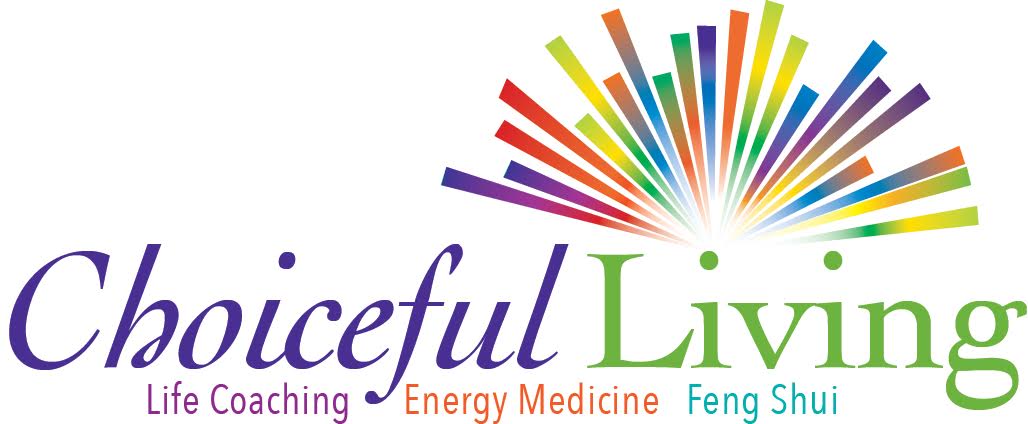        In Wilmington, North CarolinaFoundations Energy Medicine Classes 2019-2020A Series of Four Classes – 4 mini beach vacations in a cottage at Wrightsville Beach! 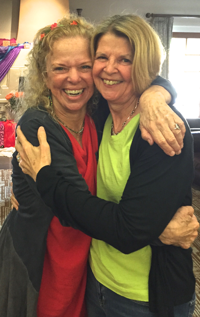 